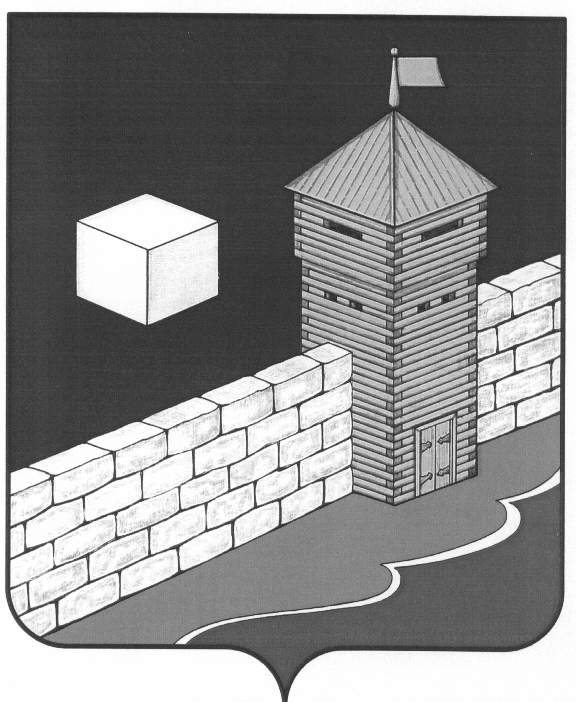 АДМИНИСТРАЦИЯ  ПИСКЛОВСКОГО СЕЛЬСКОГО ПОСЕЛЕНИЯ     ПОСТАНОВЛЕНИЕ456579 с. Писклово Еткульского района Челябинской области ул. Советская д.3ОГРН 107401636052  ИНН 7430000397  КПП 743001001«22»  мая  2023 года №16Об утверждении порядка проведения инвентаризации захоронений, на территории кладбищ Пискловского сельского поселения В соответствии с Федеральным законом от 12 января 1996 года № 8-ФЗ «О погребении и похоронном деле в Российской Федерации», Федеральным законом от 6 октября 2003 года № 131-ФЗ «Об общих принципах организации местного самоуправления в Российской Федерации», Уставом Пискловского сельского поселения, в целях организации похоронного дела на территории Пискловского сельского поселенияАдминистрация Пискловского сельского поселения ПОСТАНОВЛЯЕТ:1. Утвердить Порядок проведения инвентаризации захоронений, произведенных на территории  кладбищ Пискловского сельского поселения, согласно приложению.2. Настоящее постановление  разместить на официальном сайте администрации Пискловского сельского поселения в информационно-телекоммуникационной сети «Интернет».3. Контроль за выполнением настоящего постановления оставляю за собой.Глава ПискловскогоСельского поселения                                                       А.М. КутеповПриложениек постановлению Администрации Пискловскогосельского поселенияот 22.05.2023 г. №16ПОРЯДОКпроведения инвентаризации захоронений, произведенных на территории кладбищ Пискловского сельского поселения 1. Общие положения1.1. Настоящий Порядок устанавливает последовательность действий при проведении инвентаризации захоронений, произведенных на территории кладбищ Пискловского сельского поселения (далее по тексту - поселение).1.2. Основными целями инвентаризации захоронений являются:1.2.1. сбор информации о захоронениях,1.2.2. сбор информации об установленных надгробных сооружениях и оградах;1.2.3. выявление бесхозных (неучтенных) захоронений,1.2.4. систематизация данных о различных захоронениях,1.2.5. создание электронной базы захоронений,1.2.6. повышение доступности информации о произведенных захоронениях.1.3. Инвентаризация захоронений на кладбище, расположенном на территории поселения, проводится не реже одного раза в три года.1.4. Решение о проведении инвентаризации захоронений, порядке и сроках ее проведения, составе инвентаризационной комиссии устанавливается Распоряжением администрации поселения (Приложение 1).1.5. Объектами инвентаризации являются все захоронения, произведенные на территории общественного кладбища поселения.2. Общие правила проведения инвентаризации захоронений2.1. Инвентаризация захоронений производится при обязательном участии лица, ответственного за регистрацию захоронений.2.2. При проведении инвентаризации захоронений инвентаризационной комиссией заполняются формы, приведенные в приложениях 2, 3, 4, 5 к настоящему Порядку.2.3. До начала проведения инвентаризации захоронений на кладбище инвентаризационной комиссии надлежит:2.3.1. проверить наличие книг регистрации захоронений, содержащих записи о захоронениях на кладбище, правильность их заполнения;2.3.2. получить сведения о последних зарегистрированных на момент проведения инвентаризации захоронениях на кладбище.Отсутствие книг регистрации захоронений вследствие их утраты либо неведения по каким-либо причинам не может служить основанием для не проведения инвентаризации захоронений.2.4. Сведения о фактическом наличии захоронений на проверяемом кладбище записываются в инвентаризационные описи не менее чем в двух экземплярах.2.5. Инвентаризационная комиссия обеспечивает полноту и точность внесения в инвентаризационные описи данных о захоронениях, правильность и своевременность оформления материалов инвентаризации.2.6. Инвентаризационные описи можно заполнять от руки или с использованием средств компьютерной техники. В любом случае в инвентаризационных описях не должно быть помарок и подчисток.Исправление ошибок производится во всех экземплярах описей путем зачеркивания неправильных записей и проставления над зачеркнутыми правильных записей. Исправления должны быть оговорены и подписаны председателем и членами инвентаризационной комиссии.2.7. Если инвентаризационная опись составляется на нескольких страницах, то они должны быть пронумерованы и скреплены таким образом, чтобы исключить возможность замены одной или нескольких из них.2.8. В инвентаризационных описях не допускается оставлять незаполненные строки, на последних страницах незаполненные строки прочеркиваются.2.9. Не допускается вносить в инвентаризационные описи данные о захоронениях со слов или только по данным книг регистрации захоронений, без проверки их фактического наличия и сверки с данными регистрационного знака на захоронении (при его отсутствии - с данными на надгробном сооружении (надгробии) или ином ритуальном знаке, если таковые установлены на захоронении).2.10. Инвентаризационные описи подписывают председатель и члены инвентаризационной комиссии.2.11. При выявлении захоронений, по которым отсутствуют или указаны неправильные данные в книгах регистрации захоронений, комиссия должна включить в опись данные, установленные в ходе проведения инвентаризации.Инвентаризация захоронений3.1. Инвентаризация захоронений производится в форме проведения выездной проверки непосредственно на кладбище и сопоставления данных на регистрационном знаке захоронения (Ф.И.О. умершего, даты его рождения и смерти, регистрационный номер) с данными книг регистрации захоронений.Информация об умершем на регистрационном знаке захоронения должна совпадать с данными об умершем, указанными на надмогильном сооружении (надгробии) или ином ритуальном знаке, если таковые установлены на захоронении, а также с данными об умершем, содержащимися в книгах регистрации захоронений.3.2. При отсутствии на могиле регистрационного знака, сопоставление данных книг регистрации захоронений (захоронений урн с прахом) производится с данными об умершем (Ф.И.О. умершего, даты его рождения и смерти), содержащимися на надмогильном сооружении (надгробии) или ином ритуальном знаке, если таковые установлены на захоронении.этом случае в инвентаризационной описи в графе «номер захоронения, указанный на регистрационном знаке захоронения» ставится прочерк «-».3.3. В случае если отсутствуют регистрационный знак на захоронении и запись в книгах регистрации захоронений о произведенном захоронении, но имеется какая-либо информация об умершем на могиле, позволяющая идентифицировать захоронение, то в инвентаризационной описи в графах «номер захоронения, указанный в книге регистрации захоронений (захоронений урн с прахом)» и «номер захоронения, указанный на регистрационном знаке захоронения" ставится прочерк «-», иные графы инвентаризационной описи заполняются исходя из наличия имеющейся информации о захоронении.3.4. В случае если в книгах регистрации захоронений (захоронений урн с прахом) и на захоронении отсутствует какая-либо информация об умершем, позволяющая идентифицировать захоронение, то подобное захоронение признается неучтенным.этом случае в инвентаризационной описи в графе «Примечание» делается запись «неучтенное захоронение», в графах «номер захоронения, указанный в книге регистрации захоронений и «номер захоронения, указанный на регистрационном знаке захоронения» ставится прочерк «-», иные графы инвентаризационной описи заполняются исходя из наличия имеющейся информации о захоронении.3.5. Инвентаризация захоронений производится по видам мест захоронений (одиночные, родственные, воинские, почетные, семейные (родовые), захоронения урн с прахом).4. Порядок оформления результатов инвентаризации4.1. По результатам проведенной инвентаризации составляется ведомость результатов (приложение 4), выявленных в ходе инвентаризации, которая подписывается председателем и членами инвентаризационной комиссии.4.2. Результаты проведения инвентаризации захоронений на кладбище отражаются в акте (приложение 5).5. Мероприятия, проводимые по результатам инвентаризации захороненийПо результатам инвентаризации проводятся следующие мероприятия:5.1. Если при инвентаризации захоронений выявлены неправильные данные в книгах регистрации захоронений, то исправление ошибки в книгах регистрации   производится путем зачеркивания неправильных записей и проставления над зачеркнутыми правильных записей.Исправления должны быть оговорены и подписаны председателем и членами инвентаризационной комиссии. Дополнительно указываются номер и дата распоряжения о проведении инвентаризации захоронений на  кладбище.5.2. В книгах регистрации захоронений производится регистрация всех захоронений, не учтенных по каким-либо причинам в книгах регистрации захоронений, в том числе неблагоустроенных (брошенных) захоронений, при этом делается пометка «запись внесена по результатам инвентаризации», указываются номер и дата распоряжения о проведении инвентаризации захоронений на соответствующем кладбище, ставятся подписи председателя и членов инвентаризационной комиссии.5.3. В случае выявления захоронений, находящихся в ненадлежащем состоянии (отсутствуют какие-либо надмогильные сооружения; лицо, ответственное за захоронение, неизвестно, либо от данного захоронения отказалось; захоронение находится в неудовлетворительном состоянии), на захоронении устанавливается типовой трафарет (приложение 6).Информация о данном захоронении фиксируется в книге учета захоронений, содержание которых не осуществляется (приложение 3).случае если по истечении трех лет с момента установления типового трафарета лицо, ответственное за захоронение, не будет установлено, решение вопроса об использовании указанного места для повторного захоронения решается в порядке, предусмотренном действующим законодательством.Приложение № 1к Порядку проведения инвентаризации захоронений, произведенных на территории кладбищ Пискловского сельского поселения АДМИНИСТРАЦИЯ  ПИСКЛОВСКОГО СЕЛЬСКОЕ ПОСЕЛЕНИЕРАСПОРЯЖЕНИЕ  _______________                                    № ___                        с. ПискловоО проведении инвентаризации на   кладбищахПискловского сельского поселения Для проведения инвентаризации назначается инвентаризационная комиссия в составе:1. Председатель	___________________________________________(должность, фамилия, имя, отчество)Члены комиссии___________________________________________(должность, фамилия, имя, отчество)___________________________________________(должность, фамилия, имя, отчество)___________________________________________(должность, фамилия, имя, отчество)3. Инвентаризации подлежат места захоронения на кладбище.К инвентаризации приступить	______________(дата)Инвентаризацию окончить______________(дата)Основание проведения инвентаризации:_______________________________________________________________________________________________________________________________________________________________________________________________________________________________________________________________________________Глава Пискловскогосельского поселения		                                          Ф.И.О. 			Приложение № 2к Порядкупроведения инвентаризациизахоронений, произведенных натерритории кладбищПискловского сельского поселенияИНВЕНТАРИЗАЦИОННАЯ ОПИСЬ ЗАХОРОНЕНИЙ№ __________________________________________________(наименование кладбища, место его расположения)Итого по описи:количество захоронений по инвентаризационной описи ______ единиц (_______________);в том числе захоронения, содержание которых не осуществляется ______ единиц (______________).Председатель комиссии ___________________________________________(должность, подпись, расшифровка подписи)Члены комиссии	___________________________________________(должность, подпись, расшифровка подписи)___________________________________________(должность, подпись, расшифровка подписи)___________________________________________(должность, подпись, расшифровка подписи)Приложение № 3к Порядкупроведения инвентаризациизахоронений, произведенных натерритории кладбищПискловского сельского поселенияКНИГА УЧЕТАМОГИЛ (ИЛИ) НАДМОГИЛЬНЫХ СООРУЖЕНИЙ (НАДГРОБИЙ),СОДЕРЖАНИЕ КОТОРЫХ НЕ ОСУЩЕСТВЛЯЕТСЯУказываются данные захороненного при их наличии, при отсутствии ставится прочерк.Указывается регистрационный номер захоронения при его наличии, при отсутствии ставится прочерк.						Приложение № 4						к Порядку						проведения инвентаризации						захоронений, произведенных на						территории кладбищ						Пискловского сельского поселенияВЕДОМОСТЬрезультатов, выявленных в ходе инвентаризацииПредседатель комиссии __________________________________________(должность, подпись, расшифровка подписи)Члены комиссии	___________________________________________(должность, подпись, расшифровка подписи)___________________________________________(должность, подпись, расшифровка подписи)___________________________________________(должность, подпись, расшифровка подписи)Приложение № 5						к Порядку						проведения инвентаризации						захоронений, произведенных на						территории кладбищ						Пискловского сельского поселенияАКТо результатах проведения инвентаризации на кладбище______________________________________________(наименование кладбища, место его расположения)Выводы комиссии: ______________________________________________________________________________________________________________________________________________________________________________________________________________________________________________________________________________________________________________________________Председатель комиссии ___________________________________________(должность, подпись, расшифровка подписи)Члены комиссии	___________________________________________(должность, подпись, расшифровка подписи)___________________________________________(должность, подпись, расшифровка подписи)___________________________________________(должность, подпись, расшифровка подписи)Приложение № 6						к Порядку						проведения инвентаризации						захоронений, произведенных на						территории кладбищ						Пискловского сельского поселенияТИПОВОЙ ТРАФАРЕТ№п/пНомер, указанный вкниге захороненийНомерзахоронения,указанный нарегистрационномзнаке захороненияДанные захороненного:ФИО, дата рождения –дата смерти№ сектора,ряда,участкаРазмер местазахоронения(ширина хдлина), м х мСостояниеместазахороненияПримечание№п/пНомер,указанный вкнигезахороненийНомерзахоронения,указанный нарегистрационном знакезахороненияДанныезахороненного: ФИО,датарождения –дата смерти№квартала,ряда,участкаВидзахоронения(родственное,семейное,почетное,воинское,братское,общее)Размер местазахоронения(ширина хдлина), м х мНаличиенадмогильныхсооружений(памятники,цоколи,ограды,трафареты,кресты и т.п.)ДатаустановкитрафаретаСведения олице,ответсвенномза захоронениелибо иномлице,ухаживающемзазахоронениемПринятиерешения оповторномиспользо-ванииучасткаПриме-чание№ п/пВиды захороненийРезультат, выявленный инвентаризациейРезультат, выявленный инвентаризацией№ п/пВиды захороненийКоличество захоронений, учтенных в книге регистрации захоронений Количество захоронений, не учтенных в книге регистрации захоронений 